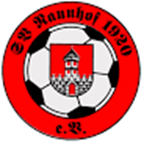 Newsletter 01.2023 vom SV Naunhof 1920 e.V.Beschlüsse von der Mitgliederversammlung am 28.03.2023Entlastung des alten Vorstandes und Wahl des neuen Vorstandes wie folgt:Vorstand:Präsident:	 		Rainer LisiewiczVizepräsident:			Hubert ZeisingSchatzmeister:		Silvio KrauseNachwuchsleiter:		Ingmar ZapfMitgliederverwaltung:	Matthias FreyÖffentlichkeitsarbeit:		Thomas KünzelErweiterter Vorstand:Koordinator Herren:		David MinioKoordinator Nachwuchs:	Steffen ZumpePass- und Meldewesen:	Heiko SchlüterAllgemeine InformationenUmbau der Fluchtlichtanlage von Halogen auf LED in diesem Jahr wegen Verschleiß undEinsparung von Stromkosten.Neuer Pächter in der Vereinsgaststätte mit neuem Konzept, vor allem für die Mitglieder im Nachwuchsbereich und deren Begleitung. Zugewinn von zwei angrenzenden Gartenflächen für unseren Verein. Hier freuen wir uns über Ideen und Vorschläge zur weiteren Verwendung.Umbau unseres alten Sozialgebäudes. Wir benötigen dringend Unterstützung, vor allem bei den handwerklichen Arbeiten.Das Vereinsfest vom 23. bis 25.06.2023 ist in Planung. Bitte den Termin vormerken!  29.04.2023 Nächster Arbeitseinsatz zur Ableistung der Stunden laut Beitragsordnung!Neue Beitragsordnung:Trotz ständig steigender Kosten gibt es in diesem Jahr keine Beitragserhöhung für unsere aktiven und inaktiven Mitglieder. Das setzt allerdings voraus, dass wir unsere Zahlungsmodalitäten ändern und über die Beiträge pünktlich verfügen können. Wir stellen ab 07.2023 auf monatliche Zahlungsweise per SEPA- Lastschriftmandat um und bitten alle Mitglieder und Erziehungsberechtigte um Unterstützung.Alle aktiven und passiven Mitglieder des SV Naunhof 1920 e.V. sind beitragspflichtig.Übungsleiter und Schiedsrichter im Spielbetrieb sowie Ehrenmitglieder sind nach § 6, Absatz 1 der Satzung von der Beitragspflicht befreit. Ausnahmeregelungen wie zum Beispiel bei Härtefällen trifft ausschließlich der Vorstand.Die Beitragshöhe wird nach § 6, Absatz 2 der Satzung von der Mitgliederversammlung festgelegt.Kinder, Schüler, Studenten und Auszubildende aller Altersklassen und passive Mitglieder 					monatlich 10 €	=	120,- € jährlich Erwachsene aller Spielklassen	monatlich 15 €	=	180,- € jährlich                                        Die Zahlung der Beiträge erfolgt monatlich per SEPA-Lastschriftmandat.Wir benötigen bis zum 15.06.2023 von allen Mitgliedern ein neues SEPA-Lastschriftmandat, welches auf unserer Homepage hinterlegt ist und sich online ausfüllen lässt.Mitglieder, welche der Zahlung des Mitgliedsbeitrages entsprechend der Beitragsordnung nicht nachkommen, können auf Beschluss des Vorstandes nach § 7, Absatz 3 der Satzung ausgeschlossen werden.Jedes Mitglied verpflichtet sich, im laufenden Kalenderjahr 5 Arbeitsstunden für den Verein zu erbringen. Hierfür benennt der Vorstand 4 Termine, an denen Arbeitseinsätze auf dem Gelände des Sportplatzes Clade zur Pflege und Werterhaltung stattfinden. Diese 5 Arbeitsstunden können auch bei anderen Aktivitäten des Vereins, z.B. bei Vor- und Nachbereitung von Vereinsfesten, Kampfrichter bei Hallenturnieren im Nachwuchsbereich o.ä. geleistet werden. Sollten diese 5 Arbeitsstunden nicht geleistet werden, ist eine Gebühr von 50 € an den Verein zu entrichten. Auch unser Nachwuchs soll sich vor allem bei der Säuberung und Erhaltung unseres Vereinsgeländes mit einbringen und gern Mama oder Papa mitbringen. Das stärkt den Zusammenhalt und fördert das Bewusstsein, dass sich die Arbeit nicht von allein macht.  